МИНИСТЕРСТВО ОБРАЗОВАНИЯ И НАУКИ РОССИЙСКОЙ ФЕДЕРАЦИИФедеральное государственное бюджетное образовательное учреждениевысшего образования «КУБАНСКИЙ ГОСУДАРСТВЕННЫЙ УНИВЕРСИТЕТ»(ФГБОУ ВО «КубГУ»)Кафедра экономики предприятия, регионального и кадрового менеджментаКУРСОВАЯ РАБОТАОСОБЕННОСТИ ОРГАНИЗАЦИОННО-ПРАВОВЫХ ФОРМ ПРЕДПРИЯТИЙ В СОВРЕМЕННЫХ УСЛОВИЯХРаботу выполнила____________________________________________Гудь В.В.Факультет                             экономический                                     курс 2      2      2                   Специальность/направление           Экономическая безопасность                          ьНаучный руководительпреподаватель___________________________________________А. В. Никитина   Нормоконтролерканд. психолог. наук,доцент _____________________________________________________А. А. ОрелКраснодар 2017СОДЕРЖАНИЕВВЕДЕНИЕ	31. Теоретико-методические аспекты исследования организационно-правовых форм предприятий	61.1. Основные понятия и характеристики предприятия	61.2. Организационно-правовые формы коммерческих предприятий: понятие и сущность	91.3. Некоммерческие организации: особенности организационно-правовых  форм	152. Анализ и оценка основных организационно-правовых форм предприятий (на примере предприятия ПАО «Кубаньэнерго») 	202.1. Организационно-экономическая характеристика предприятия ПАО «Кубаньэнерго»	202.2. Анализ основных социально-экономических показателей	223. Обоснование мероприятий по улучшению эффективности деятельности предприятия и расчет экономического эффекта от их внедрения	33ЗАКЛЮЧЕНИЕ	36СПИСОК ИСПОЛЬЗОВАННЫХ ИСТОЧНИКОВ	39ПРИЛОЖЕНИЯ	41ВВЕДЕНИЕВ условиях передовой рыночной экономики существует большое многообразие организационно-правовых форм предприятий. Это вызвано тем, что именно организация (предприятие) является основным звеном экономики, представляя собой обособленный хозяйствующий субъект, выполняющий деятельность по производству продукции (выполнению работ, оказанию услуг) в целях удовлетворения потребностей и получения прибыли[5]. Однако не каждый начинающий предприниматель, решая открыть свое дело, задумывается о важности и правильности выбора конкретной организационно-правовой формы предприятия. Ведь от принятого им решения будет зависеть эффективность ведения бизнеса и его успех в целом.В России большинство предприятий функционируют в условиях жесткого ограничения финансовых ресурсов. В таких ситуациях основной задачей, решаемой предпринимателями, является поиск наиболее эффективного способа использования имеющихся ограниченных ресурсов, т.е. форм хозяйствования. Выбор формы преимущественно зависит от объективных факторов – сферы деятельности предприятия, наличия средств, а также достоинств и недостатков самих организационных форм. Поэтому экономические проблемы выбора и функционирования организационно-правовой формы для предприятия имеют важное прикладное и теоретическое значение. От выбора той или иной формы зависят такие вопросы, как: кто и в каком размере несет ответственность по обязательствам фирмы; в чьем ведении находится решение различных вопросов или принятие управленческих решений; как происходит распределение прибыли и т.д., которые относятся к числу первостепенных для предпринимателя. И чтобы сделать правильный выбор необходимо иметь представление о законодательно закрепленных формах хозяйствования, что и определяет актуальность  темы данного исследования.Основополагающие положения организационно-правовых форм предприятий широко представлены в трудах зарубежных ученых Т. Бочкаи, Дж. Гелбрейта, Р. Кантильона, Дж. Пирса, Ж. Сисмонди,  Д. Филлипса, Ф. Хайека, Д. Эванса. Также в России изучением проблем развития форм предпринимательства занимались многие ученые экономисты. Большой вклад в разработку теоретических и практических аспектов форм хозяйствования внесли такие ученые как А.Н. Алисов А.Н. Андрухович, А.О. Блинов, А.Н. Буянкина, Э.П. Дунаев, Б.К. Злобин, А.Б. Крутик, Н.Н. Пилипенко, В.А. Рубе, И.Ф. Суслов, В.Ю. Фадеев, В.М. Яковлев и другие.Однако, несмотря на значительное количество научных работ в области исследования современных организационно-правовых форм предприятий, эта тема остается недостаточно изученной, а некоторые  практические и теоретические проблемы требуют особого внимания и решения.Объектом исследования является ПАО «Кубаньэнерго», а предметом исследования выступает организационно-правовая форма предприятия, ее анализ.Цель данной курсовой работы – изучить теоретические и практические аспекты организационно-правовых форм предприятий, их преимущества и недостатки,  и на основе расчетов данных ПАО «Кубаньэнерго» разработать предложения по повышению эффективности деятельности предприятия.Для достижения поставленной цели, необходимо выполнить следующие задачи:изучить понятие организационно-правовой формы предприятия;рассмотреть различные организационно-правовые формы предприятий и особенности их функционирования;выявить особенности деятельности предприятий, основанных на различных организационно-правовых формах;рассмотреть преимущества и недостатки различных организационно-правовых форм;выполнить организационно-экономическую характеристику ПАО «Кубаньэнерго»;проанализировать основные социально-экономические показатели ПАО «Кубаньэнерго»;определить мероприятия по улучшению эффективности деятельности предприятия;произвести расчет экономического эффекта от их внедрения.В качестве информационной базы для исследования были использованы данные бухгалтерского учета и финансовой отчетности предприятия ПАО «Кубаньэнерго» за 2014-2016 годы, работы ученых по данной теме. В работе были использованы следующие методы научного исследования: анализ, синтез, метод сравнения, метод относительных и абсолютных значений, табличные методы, расчетные методы и методы экономического анализа. Курсовая работа состоит из введения, 3 глав, 5 параграфов, заключения, списка использованных источников, приложений.1 Теоретико-методические аспекты исследования организационно-правовых форм предприятий 1.1 Основные понятие и характеристики предприятия Любая предпринимательская деятельность организационно выступает в форме предприятия. Предприниматель, объединяя в одном производственном процессе ресурсы – факторы производства (труд, земля, капитал), создает предприятие (организацию, фирму).Предприятие – это самостоятельный хозяйствующий субъект, обладающий правами юридического лица, созданный в порядке, установленном действующим законодательством, для  производства и реализации продукции, выполнения работ и оказания услуг в целях удовлетворения спроса, предъявляемого рынком, и получения прибыли.Любое предприятие является отдельной имущественно-хозяйственной единицей, созданной для достижения различных экономических целей, т.е. это своего рода хозяйственная единица, которая:самостоятельно принимает важные решения;эффективно использует имеющиеся экономические ресурсы для производства и продажи своей продукции;всегда стремится к получению максимального дохода [18].Роль организации заключается в следующем:-на уровне предприятия решаются основные экономические задачи общества;-от результатов деятельности хозяйствующего субъекта зависит экономическое положение страны в целом;предприятие решает проблему занятости;повышает материальное благосостояние всех слоев граждан страны;удовлетворяет потребности населения, за счет качественных товаров, услуг и обслуживания;предприятие через налоговую систему формирует бюджеты различных уровней;увеличивает национальный доход, валовой внутренний продукт и валовой национальный продукт;предприятие, осуществляя внешнеэкономическую деятельность, формирует валютные курсы страны [22].Предприятие же считается организованным и приобретает статус юридического лица только с момента государственной регистрации и внесения в Единый государственный реестр юридических лиц.С 1 января 1995 года вступил в силу новый Гражданский Кодекс Российской Федерации, закладывающий правовые основы хозяйствования для субъектов рыночной экономики. Согласно ГК РФ юридическим лицом признается организация, которая имеет в собственном хозяйственном ведении или оперативном управлении обособленное имущество и отвечает им по своим обязательствам, может от своего имени приобретать и осуществлять гражданские права и нести гражданские обязанности, быть истцом и ответчиком в суде [6]. Также юридические лица должны иметь индивидуальный баланс или смету.Исходя их этого определения, любая организация, чтобы быть признанной юридическим лицом, помимо формальных критериев, должна обладать в комплексе четырьмя признаками:наличием обособленного имущества;способностью отвечать по обязательствам своим личным имуществом;способностью выступать от своего имени в имущественном  обороте;возможностью предъявлять иски и выступать в качестве ответчика в суде[6].В экономике действует большое количество юридических лиц, отличающихся друг от друга по ряду признаков: отраслевой принадлежности; размерам; степени специализации, механизации и автоматизации; организационно-правовым формам и др.Также дело обстоит и с предприятиями. Они подразделяются на группы в соответствии с различными факторами. Наиболее существенны следующие признаки классификации:отраслевая принадлежность (предприятия промышленности, сельского хозяйства и др.);принадлежность капитала (национальные, иностранные, совместные);общность типов производства (массовое, серийное, единичное)[5];размер предприятия (крупные, средние, малые);форма собственности (государственное, частное);организационно-правовая форма (АО, ООО, др.).По характеру и цели деятельности можно выделить два вида предприятий: коммерческие (предпринимательские) и некоммерческие (непредпринимательские). Данная классификация подробно будет рассмотрена в последующих параграфах.Таким образом, предприятия, являясь основным звеном экономики, представляют  собой самостоятельные хозяйственные единицы разных форм собственности, объединившие экономические ресурсы для осуществления коммерческой деятельности, а именно, производства товаров и оказания услуг, с целью получения коммерческой выгоды – прибыли.1.2 Организационно-правовые формы коммерческих предприятий: понятие и сущностьОрганизационно-правовая форма предприятия (организации) – признаваемая законодательством форма хозяйствующего субъекта, которая фиксирует способ закрепления и использования имущества хозяйствующим субъектом и вытекающие из этого его правовое положение и цели деятельности[16]. Она устанавливает право сделок от лица организации, структуру управления, ответственность по обязательствам и другие особенности экономической деятельности предприятия. Применяемая в России структура  организационно-правовых форм находит свое отражение в Гражданском Кодексе РФ, а также вытекающих из него нормативно-правовых актах. В соответствии с действующим законодательством, к хозяйствующим субъектам относятся любые юридические лица, кроме того организации, которые осуществляют свою деятельность без образования юридического лица, а также индивидуальные предприниматели[7].Согласно статье 11 части 1 Налогового Кодекса РФ, индивидуальными предпринимателями (ИП) признаются физические лица, зарегистрированные в установленном порядке и осуществляющие предпринимательскую деятельность без образования юридического лица[13]. Чаще всего, именно индивидуальное предпринимательство считается наиболее простой и доступной формой деловой активности. Оно, как правило, представляет собой самостоятельную, независимую, осуществляемую на свой страх и риск хозяйственную деятельность, направленную на регулярное получение прибыли. Определенно, у данной формы ведения бизнеса существует множество преимуществ, например: легкость и простота создания и ликвидации; абсолютная свобода владельца в принятии хозяйственных решений и распоряжении прибылью; максимум стимулирующих и  побудительных мотивов для эффективной деятельности. Так по данным Единого реестра субъектов малого и среднего предпринимательства Федеральной налоговой службы по состоянию на 01.08.2016 г. насчитывалось 2 929 410 индивидуальных предпринимателей[20]. Однако здесь прослеживаются и некоторые недостатки, такие как: ограниченность размеров капитала; полная финансовая ответственность владельца; неопределенность сроков деятельности. Как правило, сталкиваясь с данными проблемами, индивидуальные предприниматели оказываются не в силах справиться с ними, что в итоге заставляет владельцев выйти из игры и ликвидировать свой бизнес.Далее рассмотрим более сложные организационно-правовые формы предприятия, а именно коммерческие организации. Коммерческая организация – это юридическое лицо (самостоятельная единица хозяйствования), производящее товары и услуги для их потребления обществом и стремящееся получить прибыль в ходе этой деятельности. Согласно статье 50 ч.1 Гражданского Кодекса РФ, юридические лица, являющиеся коммерческими организациями, могут создаваться в организационно-правовых формах хозяйственных товариществ и обществ, крестьянских (фермерских) хозяйств, хозяйственных партнерств, производственных кооперативов (артелей), государственных и муниципальных унитарных предприятий[6]. Рассмотрим более подробно классификацию коммерческих предприятий на основе официальной таблицы организационно-правовых форм и видов юридических лиц 2017 года (приложение А, таблица 1).Хозяйственными товариществами и обществами признаются корпоративные коммерческие организации с разделенным на доли (вклады) учредителей (участников) уставным (складочным) капиталом[6]. Товарищества представляют собой  форму организации среднего и крупного бизнеса. Их деятельность создана на объединение паев его участников; сумма такого пая дает его владельцу право на получение прибыли и право голоса. В зависимости от степени имущественной ответственности хозяйственные товарищества могут создаваться в форме полного товарищества или товарищества на вере.Полное товарищество создано на принципах одинаковой и совместной ответственности. То есть его участники отвечают по возможным обязательствам всем своим имуществом, даже включая личное. А товарищество на вере основано лишь на ответственности за капитал предприятия, но не на личном имуществе учредителей. Это означает, что в случае банкротства они рискуют только своим паем, вложенным в это предприятие.Хозяйственное общество в сравнении с товариществом представляет собой объединение капиталов. От вкладчиков не требуется прямого участия в делах общества, его члены могут одновременно участвовать имущественными взносами в нескольких обществах[2]. С 1 сентября 2014 года в силу вступили новые положения  в главе 4 ч.1 ГК РФ. Поправки в гражданское законодательство, в частности, предусматривают упразднение такой формы юридического лица как ОАО (открытое акционерное общество), ЗАО (закрытое акционерное общество), ОДО (общество с дополнительной ответственностью) и вводят деление хозяйственных обществ на публичные (ПАО) и непубличные акционерные общества.Публичным признается акционерное общество, ценные бумаги и акции которого в открытую размещаются (обращаются) на рынке ценных бумаг. Кроме того, АО считается публичным, если это указано в его уставе (фирменное наименование).  К ПАО предъявляются определенные требования, среди которых – обязательное раскрытие сведений об аффилированных лицах и собственниках, а также о существенных моментах, которые могут влиять на деятельность эмитента[3]. Выполнение данных требований необходимо для прозрачного характера процесса инвестирования, а также в интересах потенциальных акционеров. Общество с ограниченной ответственностью (ООО) и акционерное общество, которое не отвечает вышеуказанным признакам, признаются непубличными.Поправки, внесенные в ГК РФ, практически не отразились на ООО. В соответствии с новой классификацией общество с ограниченной ответственностью признается непубличной организацией. Определение ООО дано в статье 87 ч1. ГК РФ. Основные его характеристики в сравнение с АО приведены в таблице 1.Таблица 1 -  Сравнительная таблица общества с ограниченной ответственностью и акционерных обществИз вышесказанного можно сделать вывод, что хозяйственные товарищества и общества являются самыми распространенными организационно-правовыми формами предпринимательства, которым присущи как общие черты, так и признаки, отличающий их друг от друга. Основным таким отличием является то, что товарищества представляют собой классическое объедение лиц, а общества – объединение капиталов[17]. В свою очередь объединение лиц предполагает солидарную ответственность участников всем своим имуществом, а при объединении капиталов участники отвечают по его долгам, неся убытки в рамках стоимости принадлежащих им акций. Несмотря на то, что в РФ имеется достаточное количество различных организационно-правовых форм юридических лиц, 3 декабря 2011 года Правительством было принято решение о введение еще одного вида, а именно хозяйственного партнерства. В ст.2 ФЗ «О хозяйственных партнерствах» от 03.12.2011 №380-ФЗ закреплено легальное понятие хозяйственного партнерства, им признается созданная двумя или более лицами коммерческая организация, в управлении деятельностью которой принимают участие участники партнерства, а также иные лица в пределах и в объеме, которые предусмотрены соглашением об управлении партнерством[19]. По ряду признаков партнерство сходно с хозяйственными товариществами и обществами, преимущественно с ООО. Так, хозяйственное партнерство  вправе заниматься любыми видами деятельности, закрепленными в ФЗ. Вместе с тем есть и существенные отличия: партнерству запрещена эмиссия ценных бумаг, а также размещение рекламы своей деятельности. Партнерство не имеет права становиться учредителем других юридических лиц, кроме ассоциаций и союзов. Стартовый размер уставного капитала партнерства не ограничен, в него может быть внесено любое имущество, кроме ценных бумаг. Хозяйственное партнерство отвечает по своим обязательствам всем имуществом и не несет ответственности по обязательствам своих учредителей, а участники в свою очередь не отвечают по обязательствам партнерства и несут риск убытков в пределах сумм внесенных вкладов. Однако наряду с положительными характеристиками у данной формы ведения бизнеса есть свои минусы. Одним из этих недостатков выступает и главное преимущество хозяйственного партнерства – чрезмерная свобода участников. Так как при возникновении споров касательно вопросов, которые не прописаны в уставе, у государства нет никаких возможных способов для их урегулирования.Теперь обратимся к коммерческим организациям унитарного типа. Унитарное предприятие (УП) – это хозяйствующая единица, не наделенная правом собственности на закрепленное за ней собственником имущество. Имущество УП является неделимым и не может быть распределено по вкладам (долям, паям), в том числе между работниками предприятия (ч.1 п.1 ст.113 ГК).Унитарные предприятия имеют особенности, отличающие их от других форм коммерческих организаций. Во-первых, они создаются и действуют на основе муниципальной и государственной собственности, ввиду этого их учредителями являются муниципальное образование РФ или само государство. Во-вторых, образовывая УП и наделяя его материальными ресурсами, собственник имущества не утрачивает прав на него. В-третьих, унитарные предприятия, занимаясь предпринимательской деятельностью, могут владеть и пользоваться собственностью, которая принадлежит другому субъекту.Правовой статус унитарных предприятий регламентирует Федеральный закон «О государственных и муниципальных унитарных предприятиях» от 14 ноября 2002г.Имущество, которое закреплено собственником за УП, образовывает уставный фонд, размер, источники и порядок создания  которого отражаются в уставе. Также в учредительном документе должны быть зафиксированы название унитарного предприятия, предмет, цели деятельности, собственник и принадлежность к государственному или муниципальному предприятию[21].Однако имущество может принадлежать УП либо на правах хозяйственного ведения, либо оперативного управления (таблица 2).Таблица 2 – Виды унитарных предприятийПроанализировав все эти положения, можно сделать вывод, что наиболее рискованной формой предпринимательской деятельности является полное товарищество, т.к. ответственность у него субсидиарная, а наименее рискованной – ООО, потому что ответственность осуществляется в пределах вклада в уставный фонд.1.3 Некоммерческие организации: особенности организационно-правовых формНекоммерческие организации представляют собой организации, которые не имеют в качестве своей основной цели деятельности извлечение прибыли и не распределяют полученную прибыль между участниками. Юридические лица, относящиеся к некоммерческим организациям, могут быть созданы в форме потребительских кооперативов, общественных организаций и движений, ассоциаций и союзов, а также в других формах, предусмотренных законом. Подробная классификация некоммерческих организаций приведена в официальной таблице организационно-правовых форм и видов юридических лиц 2017 года (приложение А, таблица 2), рассмотрим некоторые из них.Потребительским кооперативом признается добровольное объединение граждан и юридических лиц на основе членства с целью удовлетворения материальных и иных потребностей участников, осуществляемое путем объединения его членами имущественных паевых взносов[2]. В потребительском кооперативе нет ограничений на круг участников, если они  не установлены законом или уставом кооператива. Следовательно, не исключается возможность одновременного участия гражданина в нескольких кооперативах. Члены кооператива обязаны в течение трех месяцев после утверждения ежегодного баланса покрыть образовавшиеся убытки путем дополнительных взносов. Участники солидарно несут субсидиарную ответственность по его обязательствам в пределах невнесенной части дополнительного взноса каждого из членов кооператива.Специфика правового статуса потребительских кооперативов определяется правовыми законами об отдельных видах таких кооперативов – об потребительских обществах, кредитных кооперативах, об обществах взаимного страхования и др.Потребительские кооперативы имеют следующий ряд отличительных черт:они создаются и осуществляют свою деятельность для удовлетворения потребностей его членов;их устав может регламентировать осуществление некоторых видов коммерческой деятельности;доходы, полученные от этой деятельности, могут распределяться между участниками или идти на иные нужды, определенные членами кооператива.На сегодняшний день пунктом 1 ст.65 ГК РФ предусмотрена возможность признания такого юридического лица несостоятельным, т.е. банкротом.Общественные и религиозные организации как добровольные объединения граждан для удовлетворения духовных и иных нематериальных потребностей также являются юридическими лицами – некоммерческими организациями. По общему правилу такие организации являются объединениями только граждан, поэтому они могут приобрести правовой статус, регулируемый нормами гражданского права, только лишь в качестве участников имущественных, гражданских правоотношений.Организации имеют право осуществлять коммерческую деятельность лишь для достижения целей, ради которых они созданы. Члены таких организаций не сохраняют прав на переданное в собственность организации имущество; они не отвечают по обязательствам общественных и религиозных организаций, поскольку указанные организации также не отвечают по обязательствам своих участников.Доходы от предпринимательской деятельности некоммерческих организаций, созданных общественными и религиозными организациями, не подлежат распределению между членами организации, а направляются на нужды юридических лиц.Фонд представляет собой некоммерческую организацию унитарного вида, не умеющую членства, учрежденную гражданами и юридическими лицами на основе добровольных имущественных взносов и преследующую благотворительные, социальные, образовательные и культурные цели. Фонд – относительно новый вид юридических лиц, успевший, однако, получить широкое распространение в России. В связи с тем, что фонд не основан на членстве участников, последние не только не обязаны участвовать в деятельности организации, но, и лишены  какой-либо возможности участвовать в управлении ее делами. Кроме того, имущество, переданное фонду его учредителями, является собственностью фонда, т.е. у его участников отсутствуют любые права на него. Фонд использует имущество для целей, определенных его уставом.Учитывая все эти факторы, вполне обоснованным представляются предъявляемые законодательством требования о создании попечительского совета, осуществляющего надзор за деятельностью фонда и его должностных лиц, и обязательство  фонда к публичному ведению своих имущественных дел – ежегодной публикации отчета об использовании своего имущества.Коммерческие организации для регулирования их деятельности, а также представления и обеспечения защиты общих имущественных интересов могут на основе договора объединиться в форме ассоциаций или союзов, являющихся некоммерческими организациями. Также дело обстоит и с некоммерческими организациями, которые могут добровольно объединяться в ассоциации (союзы) некоммерческих организаций.В соответствии с законодательством объединения юридических лиц могут создаваться либо только коммерческими, либо только некоммерческими юридическими лицами. Одновременного их участия в ассоциации или союзе не допускается.Члены объединений сохраняют свою самостоятельность, независимость и право юридического лица.  Ассоциация (союз) не отвечает по обязательствам своих участников (членов), а  их члены несут субсидиарную ответственность по ее обязательствам в размере и в порядке, предусмотренных учредительными документами.Исходя из всего вышесказанного, можно сделать вывод, что  в условиях современной рыночной экономики необходимо различать отличительные черты  и особенности функционирования предприятий разнообразных организационно-правовых форм. Ведь именно выбор определенной организационно-правовой формы предприятия в значительной мере дает шанс вести предпринимательскую деятельность с учетом материальных возможностей  учредителя или его участников, подчеркивает индивидуальность предпринимателя, определяет его финансовый результат и наносит свой отпечаток на организацию хозяйственного процесса в целом.2 Анализ и оценка основных организационно-правовых форм предприятий (на примере ПАО «Кубаньэнерго»)2.1 Организационно-экономическая характеристика предприятия ПАО «Кубаньэнерго»Публичное акционерное общество энергетики и электрификации Кубани – крупнейшая электросетевая компания на территории Краснодарского края и Республики Адыгея, осуществляющая передачу и распределение электрической энергии по сетям напряжением 110 кВ и ниже. ПАО «Кубаньэнерго» было учреждено в соответствии с Указом Президента Российской Федерации от 14 августа 1992 г. № 922 «Об особенностях преобразования государственных предприятий, объединений, организаций топливно-энергетического комплекса в акционерные общества»,  от 15 августа 1992 г. № 923 «Об организации управления электроэнергетическим комплексом Российской Федерации в условиях приватизации», от 05 ноября 1992 г. №1334 «О реализации в электроэнергетической промышленности Указа Президента Российской Федерации от 14 августа 1992 г. № 922 «Об особенностях преобразования государственных предприятий, объединений, организаций топливно-энергетического комплекса в акционерные общества».Учредителем Общества является комитет по управлению государственным имуществом Краснодарского края. ПАО «Кубаньэнерго» является правопреемником Краснодарского производственного объединения  энергетики и электрификации «Краснодарэнерго».Предприятие находится по адресу: 350033, Российская Федерация, г. Краснодар, ул. Ставропольская, 2А.«Кубаньэнерго» является юридическим лицом и публичным акционерным обществом, правовое положение которого регулируется Гражданским Кодексом РФ, а также Федеральным законом «Об акционерных обществах» и Уставом. Общество преследует следующие цели деятельности:получение прибыли;осуществление эффективного и надежного функционирования объектов распределительного электросетевого комплекса;обеспечение устойчивого развития распределительного электросетевого комплекса;обеспечение надежного и качественного электроснабжения потребителей.Для получения прибыли общество вправе осуществлять любые виды деятельности, в том числе:передачу электрической энергии;соблюдение режимов энергосбережения и энергопотребления;обеспечение эксплуатации энергетического оборудования;ведение деятельности в части НИОКР и др.Уставный капитал ПАО «Кубаньэнерго» составляет 28 286 813 000 рублей и состоит из 282 868 130 обыкновенных именных бездокументарных акций, каждая стоимостью 100 рублей.Органами управления Общества являются:1. Общее собрание акционеров2. Совет директоров3. Правление4. Генеральный ДиректорВысшим органом управления Общества является собрание акционеров. Общее руководство деятельностью осуществляет Совет директоров – коллегиальный орган управления, контролирующий деятельность Единоличного исполнительного органа и выполняющий иные функции. Количественный состав его определен решением общего собрания акционеров и составляет 11 человек.Исполнительным органом ПАО «Кубаньэнерго» является Генеральный директор и Правление Обществом, подотчетные Общему собранию акционеров и Совету директоров. С 19.03.2013 по настоящее время генеральным директором является Гаврилов Александр Ильич. Более подробно организационная структура исполнительного аппарата представлена в приложении Б.Контроль над финансово-хозяйственной деятельностью осуществляет Ревизионная комиссия, состоящая из 5 человек, председателем которой является Ким Светлана Анатольевна.Основная задача организации – обеспечить надежное и стабильное энергоснабжение всех потребителей Краснодарского  края и Республики Адыгея, а также растущие потребности экономики регионов в электроэнергии.Среднегодовая численность работающих в ПАО «Кубанбэнерго» за отчетный период составила 8 428 человек, в предыдущее 2015 году – 8 326 чел.,  в 2014 году – 8 364 чел.Кроме основной деятельности, акционерное общество также занимается и инвестиционной. Так, объем капитальных вложений составил 800 млн. рублей, а финансирование 944 млн. рублей. В 2015 году были проведены мероприятия по модернизации, обновлению и реконструкции объектов основных средств общей суммой 756 млн. рублей. 2.2 Анализ основных социально-экономических показателейАнализ финансового состояния предприятия целесообразно начать с оценки динамики и структуры бухгалтерского баланса. Динамика и структура активов по данным бухгалтерского баланса (Приложение В) предприятия ПАО «Кубаньэнерго» за 2014-2016 года представлена в таблице 3.Таблица 3 – Динамика и структура активов предприятия ПАО «Кубаньэнерго» за 2014 – 2016 гг.Расчеты показали, что доля внеоборотных активов в 2016 году составила 85% и превысила долю оборотных активов более чем в  5 раз, причем большую часть этих внеоборотных активов, а именно 83,09% составили основные средства. Это можно объяснить спецификой деятельности предприятия, ведь для осуществления эффективной передачи и распределения  электроэнергии потребителям, а также хранения нефти и продуктов ее переработки задействован весь комплекс основных средств. Поэтому превышение внеоборотных активов над оборотными считается нормальным, стабильным показателем. В целом, за 3 года, основные средства выросли на 8 411 тыс. рублей. Однако, доля оборотных активов в общей величине активов с каждым годом снижалась: с 21% в 2014 году доля уменьшилась до 15% в 2016, причем это снижение было и в абсолютном выражении, оборотные активы уменьшились на 2 542 тыс. рублей (хотя в 2015 году они показали незначительный рост). Это  свидетельствует о низкой оборачиваемости активов предприятия[1]. За период, запасы уменьшились на 60 тыс. рублей (залеживание запасов не происходит), дебиторская задолженность увеличилась на 3 289 тыс. рублей.  С одной стороны, это может быть положительным для компании, ведь дебиторская задолженность – потенциальные деньги, активы предприятия. С другой стороны, динамика роста дебиторской задолженности за 3 года может говорить и о просрочке платежей и невыплате задолженности, что, конечно же, отрицательно отражается на финансовом положении предприятия. Также, значительно уменьшилось количество денежных средств, с 7 070 до 1 245 тыс. рублей. Особенно сильно это снижение заметно в 2015 году, когда денежные средства уменьшились на 4 493 тыс. рублей. Объяснение этому можно найти в Годовом Отчете за 2015 год (Приложение Г), так как именно в этом году была произведена модернизация, реконструкция объектов основных средств, для чего и понадобились денежные средства.В целом, из анализа актива баланса можно сделать вывод о небольшом снижении эффективности работы предприятия. Однако, значительное уменьшение денежных средств, отрицательно отразившееся на доле оборотных средств, в будущем даст положительные результаты, ибо на эти деньги была произведена модернизация оборудования. Динамика и структура пассивов по данным бухгалтерского баланса ПАО «Кубаньэнерго» (Приложение В) за 2014-2016 года приведена в таблице 4.Таблица 4 – Динамика и структура пассивов предприятия ПАО «Кубаньэнерго» за 2014 – 2016 гг.В целом, анализ пассива баланса позволяет сделать неоднозначные выводы. С одной стороны, за все 3 года снижался непокрытый убыток, с 2014 по 2016 он уменьшился на 2 468 748 рублей,  что, несомненно, положительно для фирмы. Однако в целом наличие убытка говорит, о финансовой неустойчивости предприятия. Неоднозначную динамику показали долгосрочные заемные средства, которые в период с 2014 по 2015 год имели тенденцию к снижению, -8,5 %, а в 2016 увеличились на 12,5 % и в отчетном периоде составили 18 912 239 рублей. Это в свою очередь свидетельствует о наличие у организации финансовых затруднений. Впрочем, с другой стороны, краткосрочные заемные средства и кредиторская задолженность все 3 года снижались. Преобладание же долгосрочных заимствований над краткосрочными снижает риск утраты финансовой устойчивости. Доля собственного капитала в общей величине источников финансирования  на протяжении трех лет особо не изменилась, собственно как и доля заемного, поэтому их соотношение 50 % / 50 % вполне приемлемо для такого предприятия. Постатейный анализ бухгалтерского баланса показал неоднозначные результаты. У предприятия наблюдаются финансовые затруднения, однако, оно проявляет тенденцию к стабилизации и улучшению своего положения,  повышению эффективности деятельности. Учитывая вышесказанное, целесообразным представляется также расчет показателей финансовой устойчивости предприятия. 1. Коэффициент автономии (независимости), рассчитывается по формуле 1.Коэффициент автономии = Собственный Капитал / Итог баланса       (1)Коэффициент автономии = 35 398 409 / 67 288 201 = 0,53Коэффициент автономии должен быть выше 0,5, чтобы предприятие могло считаться независимым от заемных средств[10]. В случае предприятия ПАО «Кубаньэнерго», данный показатель равен 0,53, что соответствует норме и говорит о независимости предприятия.2. Коэффициент зависимости, дополняющий показатель коэффициента автономии, вычисляется по формуле 2.Коэффициент зависимости = IV + V разделы пассива / Итог баланса     (2)Коэффициент зависимости = (20 469 947 + 11 419 845) / 67 288 201= 0,47В совокупности с коэффициентом автономии, данный показатель позволяет сделать вывод, о попытках предприятия быть независимым от заемных средств. Однако полностью достичь этой тенденции организации пока что не получается, т.к. сумма заемных долгосрочных средств  все еще остается большой.3. Коэффициент финансовой устойчивости, выражает удельный вес тех источников финансирования, которые данная организация может использовать в своей деятельности длительное время, привлеченных для финансирования активов данной организации наряду с собственными средствами[4]. Вычисляется по формуле 3.Коэффициент финансовой устойчивости = Собственный капитал + Долгосрочные кредиты и займы / Итог баланса                                          (3)Коэффициент финансовой устойчивости = (35 398 409 + 18 912 239  / 67 288 201= 0,81Значит, более 81% активов предприятия финансируется за счет устойчивых источников, которыми организация может пользоваться длительное время. Для составления более полной картины финансового состояния ПАО «Кубаньэнерго» необходимо также рассчитать коэффициенты платежеспособности, а именно:1. Коэффициент абсолютной ликвидности, характеризующий, какую часть краткосрочных обязательств предприятие может покрыть самыми ликвидными активами[10]. Вычисляется по формуле 4.Каб.лик. = Денежные средства + Краткосрочные финансовые вложения / Кредиторская задолженность + Краткосрочные займы                                  (4)2. Коэффициент критической ликвидности (быстрой ликвидности), характеризующий какую часть краткосрочных обязательств можно покрыть ликвидными активами, вычисляется по формуле 5.Кб.лик. = Денежные средства + Краткосрочные финансовые вложения + Дебиторская задолженность / Кредиторская задолженность + Краткосрочные займы                                                                                                             (5)3. Коэффициент текущей ликвидности, характеризует общий уровень ликвидности активов и рассчитывается по формуле 6.Кт.лик = 2 раздел актива / Кредиторская задолженность + Краткосрочные займы                                                                                   (6)Расчет показателей платежеспособности представлен в таблице 5.Таблица 5 – Показатели платежеспособности предприятия ПАО «Кубаньэнерго» за 2016 г.Продолжение таблицы 5 Из таблицы видно, что только один из показателей платежеспособности попадает в нормативные значения. Однако отклонения других довольно незначительны. На это повлияли низкий уровень денежных средств и кредиторской задолженности предприятия. Достиг нормативного значения коэффициент критической ликвидности, так как он включает в себя помимо денежных средств еще и дебиторскую задолженность, размер которой на предприятии довольно высокий. Однако, как говорилось раннее, можно предположить, что часть этой дебиторской задолженности может быть просроченной, поэтому реально ее учитывать будет не совсем правильно.В целом, по данным анализа структуры и динамики бухгалтерского баланса и показателей платежеспособности предприятия можно сказать, что за последние 3 года, финансовая устойчивость ПАО «Кубаньэнерго» выросла. На данный момент предприятие стало меньше зависеть от заемных средств, в особенности от краткосрочных, являющихся наиболее «опасными» для предприятия, так как имеют короткий срок для выплаты. Однако, для полноты анализа, необходимо также провести анализ основных показателей результативности деятельности предприятия: прибыли и рентабельности. Основными результирующими показателями деятельности предприятия служат показатели прибыли и рентабельности. Поэтому никакой анализ финансового состояния предприятия не может обойтись без их анализа.Динамика и структура образования прибыли предприятия из отчета о финансовых результатах (Приложение Д) за январь-декабрь 2015-2016 года предприятия ПАО «Кубаньэнерго» представлено в таблице 6.Таблица 6 – Динамика и структура образования прибыли на предприятии ПАО «Кубаньэнерго» за 2015 – 2016 гг. В приведенном анализе обобщены основные финансовые результаты деятельности ПАО «Кубаньэнерго». В 2016 году, по сравнению с 2015, выручка выросла на 6 022 тыс. рублей или на 17%. В это же время выросла и себестоимость на 2 757 тыс. рублей (8%). В совокупности два этих показателя привели к росту валовой прибыли: в 2016 году она увеличилась на 3 265 тыс. рублей, или на 24% в относительном выражении. Однако если рост выручки в данном случае играет положительную роль, то рост себестоимости, наоборот, уменьшает валовую прибыль.Прибыль от продаж, за счет роста валовой прибыли, проявляет тенденцию к увеличению  – ее рост составил 3 244тыс. рублей или 27%. Также, в 2016 году выросла и прибыль до налогообложения на 1 290 тыс. рублей (или на 58%). На это повлияло уменьшение получаемых и уплачиваемых процентов, на 388 и 372 тыс. рублей соответственно, значительное уменьшение прочих доходов, снижение которых составило 4 234 тыс. рублей или 38%, а также уменьшение прочих расходов на 58%. В итоге, совокупность этих показателей привела к росту чистой прибыли предприятия. В абсолютном выражении она выросла на 688 тыс. рублей, а в относительном – 47%.На основании значительного роста показателя чистой прибыли можно было бы говорить о росте эффективности деятельности предприятия. Однако для более достоверной информации необходимо провести анализ еще одного не менее важного показателя - рентабельности производства. Рассчитаем рентабельность производства для 2015 и 2016 годов по формуле 7, а результаты отразим в таблице 7.Рентабельность производства = Валовая Прибыль / (Основные производственные фонды + Нормируемые оборотные средства)           (7)(В состав нормируемых оборотных средств входят производственные запасы, незавершенное производство, расходы будущих периодов и готовая продукция на складе предприятия[15].)Таблица 7 – Рентабельность производства на предприятии ПАО «Кубаньэнерго» за 2015 – 2016 гг.Как видно из таблицы, показатель рентабельности производства в 2016 году по сравнению с 2015 вырос примерно на 5%. Положительно на этот рост повлияло увеличение валовой прибыли, а отрицательно – увеличение стоимости основных производственных фондов и увеличение запасов. В целом, можно сказать, что для вида деятельности данного предприятия, такие показатели рентабельности являются более чем приемлемыми. Подводя итог можно сказать, что анализ активов и пассивов предприятия по бухгалтерскому балансу, расчет показателей платежеспособности, изучение динамики и структуры прибыли и источников ее образования, а также анализ показателя рентабельности производства показали: у предприятия имеется тенденция к росту прибыли и рентабельности. В целом же можно говорить об эффективности деятельности ПАО «Кубаньэнерго», однако, у организации также наблюдаются небольшие финансовые трудности. Для решения этих проблем и повышения эффективности предприятия  необходимо принять ряд мер по наращиванию массы прибыли, увеличению ликвидности активов и росту рентабельности производства.3 Обоснование мероприятий по улучшению эффективности деятельности предприятия и расчет экономического эффекта от их внедренияРезультаты произведенного анализа показали, что, несмотря на положительные показатели роста прибыли и рентабельности, на предприятии ПАО «Кубаньэнерго», у данной организации имеются проблемы с низкой ликвидностью активов, низкими показателями платежеспособности и высоким уровнем дебиторской задолженности. Поэтому, для увеличения эффективности деятельности и финансовой устойчивости предприятия, необходимо предпринять ряд мер.В первую очередь, необходимо обратить внимание на растущие показатели дебиторской  задолженности. Ее рост может говорить не только о растущей прибыльности предприятия, но и также о том, что данная дебиторская задолженность не уплачивается покупателями в срок, что отрицательно сказывается на деятельности организации[11]. Поэтому, на наш взгляд, целесообразно будет организация на предприятии специальной системы аналитического учета и анализа задолженности. Необходимо следить за уплатой причитающихся средств со стороны покупателей, чтобы дебиторская задолженность превращалась в денежные средства на счетах организации, а не зависала в состоянии неоконченных расчетов. Это особенно важно для предприятия, так как если этого не делать, в будущем могут возникнуть серьезные проблемы с кредиторами, а, учитывая низкие показатели платежеспособности, все это в дальнейшем может привести к банкротству фирмы. Предприятию также рекомендуется создать резерв по сомнительным долгам. Такой метод учета дебиторской задолженности, не погашенной в срок и обеспеченной никакими гарантиями, позволит исключить из актива баланса нереальные суммы, что позволит более точно и объективно делать выводы о результативности деятельности ПАО «Кубаньэнерго». Что касается прибыли и рентабельности, то рекомендуется также ряд мер для их увеличения, хоть они и показали положительный рост в последние 3 года. Так как большая часть прибыли предприятия формируется за счет доходов от основного вида деятельности, то наиболее рациональным будет поиск путей увеличения именно этого показателя. Увеличению прибыли от основной деятельности способствует снижение себестоимости продаж. Этого можно достичь поиском новых поставщиков сырья и материалов по более низким ценам[12]. Также, положительно на снижение себестоимости повлияет модернизация оборудования и внедрение инновационных технологий. Подобное оборудование будет использовать меньше сырья, а производить большее количество продукции. В приложении годовой отчет сказано, что основные производственные фонды сильно изношены, а здания морально и физически устарели. Поэтому модернизация, реконструкция основных средств и внедрение инноваций кажется нам наиболее необходимым для данного предприятия. ПАО «Кубаньэнерго» уже начало вести деятельность по обновлению своих внеоборотных активов, и в 2015 году более 756 миллионов рублей было направлено на эти цели, и планировалось потратить еще около 2 миллиардов в 2016 году. Нами предлагается дальнейшее финансирование деятельности по реконструкции и модернизации, и в скором будущем это даст свои плоды: снизится себестоимость продукции, увеличится рентабельность производства. Также, одним из способов повышения эффективности функционирования предприятия и увеличения прибыли является поиск методов минимизации затрат, базирующихся на совершенствовании системы управления затратами, учитывающей отраслевые особенности формирования затрат и организации управления ими, позволяющей получать достоверную оперативную информацию о затратах каждого вида деятельности и своевременно выявлять резервы их снижения[9]. Для достижения успеха в реализации стратегии минимизации затрат и снижения издержек необходимым является то, чтобы все компоненты бизнеса были сфокусированы на решении этой задачи, включая организационную культуру, систему мотивации, структурное построение организации и так далее [8]. Поэтому, на наш взгляд, необходимо проводить мероприятия и по этому направлению. Нами также настоятельно рекомендуется, чтобы предприятие сокращало размеры получаемых кредитов и займов. Следует найти другие источники привлечения средств в производство, новые каналы финансирования.Что касается путей увеличения рентабельности, то основными из них являются: увеличение получаемой прибыли, о чем уже было сказано ранее, и снижение стоимости основных производственных фондов и нормируемых оборотных фондов. Второе может быть достигнуто за счет реконструкции и модернизации уже имеющихся основных фондов, либо покупки новых, технически более совершенных и инновационных средств. Другими же путями, снизить стоимость основных и оборотных средств, учитывая специфику деятельности предприятия ПАО «Кубаньэнерго» без снижения эффективности деятельности не представляется целесообразным. Таким образом, суммируя все вышесказанное можно сказать, что приоритетными мероприятиями по увеличению прибыли и рентабельности должны быть:1. Организация системы аналитического учета и контроля за ростом дебиторской и кредиторской задолженности.2. Создание резерва по сомнительным долгам для учета дебиторской задолженности.3. Модернизация имеющихся объектов основных средств и внедрение новых, инновационных технологий на предприятие.4. Снижение себестоимости, минимизация затрат и издержек.5. Сокращение размеров получаемых кредитов и займов, поиск альтернативных источников финансирования.ЗАКЛЮЧЕНИЕВ конце исследования необходимо сформулировать ряд основных выводов. В курсовой работе, исходя из поставленной цели, на основе проведенного теоретического и практического анализа предложены мероприятия по улучшению эффективности деятельности предприятия, а именно источников образования прибыли и повышения рентабельности производства ПАО «Кубаньэнерго». Были решены следующие задачи:– изучено понятие организационно-правовой формы предприятия;– рассмотрены различные организационно-правовые формы предприятий и выявлены особенности их функционирования;– выявлены преимущества и недостатки различных организационно-правовых форм;– выполнена организационно-экономическая характеристика ПАО «Кубаньэнерго»;– проанализированы основные социально-экономические показатели ПАО «Кубаньэнерго»;– определены мероприятия по улучшению эффективности деятельности предприятия;– произведен расчет экономического эффекта от их внедрения.Проведенный анализ деятельности предприятия позволяет сделать ряд выводов. Публичное акционерное общество «Кубаньэнерго» является мощной энергетической  системой, состоящей из взаимосвязанных электрических станций и подстанций, линий электропередач и электрических сетей[14]. Оно  является юридическим лицом и действует на основании устава общества и действующего законодательства РФ об акционерных обществах. Основными направлениями деятельности организации являются процесс производства, преобразования, передачи и  распределения энергии. Общество является основой энергетического производства Краснодарского края, снабжая потребителей электрической и тепловой энергией.В ходе практического исследования был проведен анализ и оценка основных социально-экономических показателей предприятия, в итоге были сформированы следующие выводы:– ПАО «Кубаньэнерго» занимает устойчивое финансовое положение;– организация показывает высокий уровень состоятельности и ликвидности;– предприятие имеет положительную динамику роста прибыли и рентабельности;– за отчетный 2016 год была получена чистая прибыль в сумме 2 140 500 рублей;– уровень рентабельности производства в 2016 году составил 4,78; – дебиторская задолженность имеет тенденцию к росту, что отрицательно характеризует финансовое состояние организации, если эта задолженность является просроченной;– наблюдается устойчивый рост эффективности деятельности предприятия.Расчет и анализ показателей платежеспособности показал, что у предприятия наблюдается недостаточно высокий уровень платежеспособности, что отрицательно характеризует состояние компании.В общем, можно говорить, что предприятие ПАО «Кубаньэнерго» обладает эффективной деятельностью, увеличивающей прибыль с каждым годом, однако финансовое состояние находится под угрозой нестабильности. Для улучшения источников образования прибыли, увеличения рентабельности производства и платежеспособности были предложены мероприятия по:– модернизации имеющегося оборудования, внедрению новых технологий;– снижению издержек и минимизации затрат;– поиску альтернативных каналов, источников финансирования.Применение и внедрение данных мероприятий позволит повысить основные показатели эффективности деятельности предприятия, в частности прибыль, платежеспособность и рентабельность производства, чтобы в будущем расплатиться со всеми кредиторами для улучшения финансового состояния предприятия. СПИСОК ИСПОЛЬЗОВАННЫХ ИСТОЧНИКОВАбдукаримов И.Т., Тен Н.В. Эффективность и финансовые результаты хозяйственной деятельности предприятия: критерии и показатели их характеризующие, методика оценки и анализа // Социально-экономические явления и процессы, 2011. - №5-6Ардашева Т.Л. Экономика организации (предприятия): учебное пособие – Якшур-Бодьинская типография, 2006. – 209 с.Баскакова О.В., Сейко Л.Ф. Экономика предприятия (организации): Учебник – М.: Издательско-торговая корпорация «Дашков и К», 2013. – 372 с.Власова В. М. Основы предпринимательской деятельности. – М.: Финансы и статистика, 2006.Гелета И.В., Калинская Е.С., Кофанов А.А. Экономика организации (предприятия): учебное пособие – М.: Магистр, 2007. – 303 с.Гражданский Кодекс Российской ФедерацииГрузинов В., Грибов В. Формы и методы организации предпринимательской деятельности // Экономика предприятия. - М., 2006.Колачева Н.В., Быкова Н.Н. Финансовый результат предприятия как объект оценки и анализа // Вестник НГИЭИ, 2015. - №1Ластовка И.В., Аркания М.В., Мепория Г.Г. Основные источники резервов увеличения прибыли организации // Управленческое консультирование, 2015. - №8Лысов И.А., Колачева Н.В. Методология управления финансовыми результатами предприятия // Вестник НГИЭИ, 2015. - №1Лютова М.Н., Коновалова Н.О. Анализ прибыли и рентабельности предприятия //Актуальные вопросы экономических наук, 2016. - №50-2Медведева Т.Н., Миляр О.А. Теоретические аспекты образования прибыли // Финансовая аналитика: проблемы и решения, 2011. - №24Налоговый Кодекс Российской Федерации (часть вторая) от 05.08.2000 № 117-ФЗ (ред. от 03.04.2017). Статья 11. Институты, понятия и темины, используемые в настоящем Кодексе.Оськина Ю.Н., Баева Е.А. Обзор методик анализа финансовых результатов // Социально-экономические явления и процессы, 2013. - №4Полянин А.В., Строева О.А. Экономика предприятия: учебное пособие – Орел: Издательство ОФ РАНХиГС, 2015 – 236 с.Раицкая К.А. Экономика предприятия. 2-е изд., доп. М.,2002.Савицкая Г.В. Анализ хозяйственной деятельности: Учебное пособие – М.: ИНФРА-М, 2011. – 288 с.Сидоров В.А. Экономическая теория: учебник для вузов – Краснодар: Кубанский государственный университет, 2014. – 400 с.Федеральный закон от 03.12.2011 N 380-ФЗ (ред. от 23.07.2013) "О хозяйственных партнерствах". Федеральная налоговая служба: единый реестр субъектов малого и среднего предпринимательства. [Электронный ресурс]. URL:  https://www.nalog.ru/rn77/related_activities/regbusiness/ (дата обращения 12.03.2017).Шеремет А.Д., Сайфулин Р.С. Финансы предприятий: Учебное пособие – М.: ИНФРА-М, 2004. – 344 с.Ядгаров Я.С. История экономических учений – М.: ИНФРА-М, 2001. ПРИЛОЖЕНИЯПРИЛОЖЕНИЕ АОфициальная таблица организационно-правовых форм и видов юридических лиц 2017 года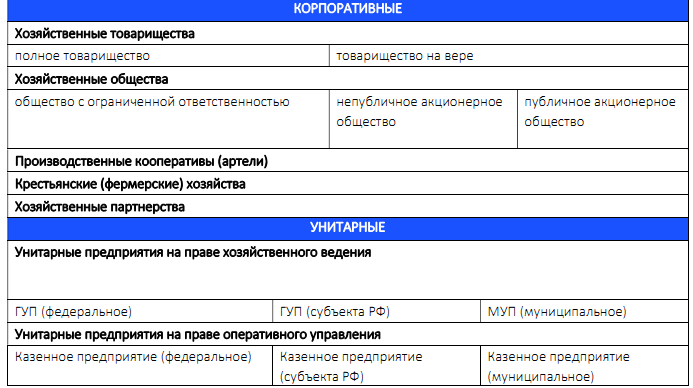 Таблица А.1 – Организационно-правовые формы коммерческих предприятий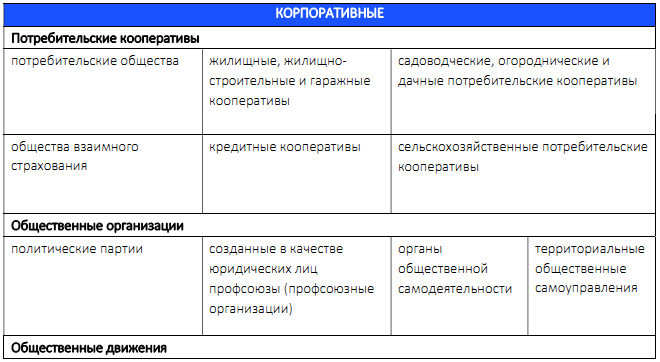 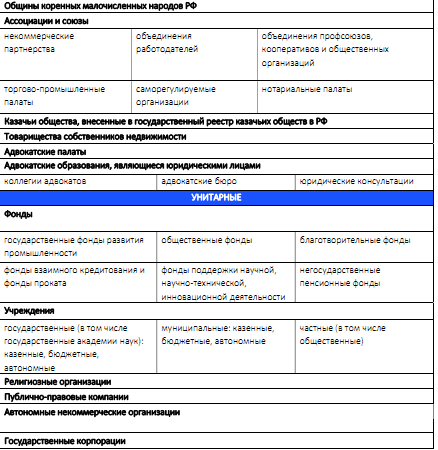 Таблица А.2 – Организационно-правовые формы некоммерческих организацийПРИЛОЖЕНИЕ БОрганизационная структура исполнительного аппарата ПАО «Кубаньэнерго»ПРИЛОЖЕНИЕ В Бухгалтерский баланс ПАО «Кубаньэнерго» за 2016 год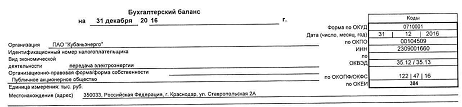 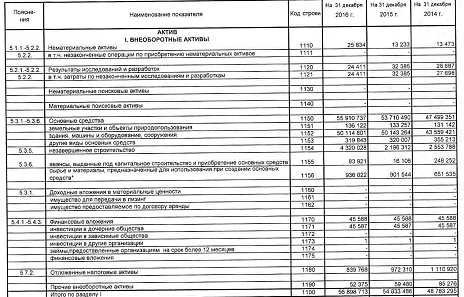 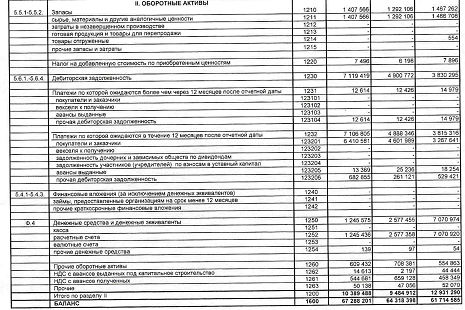 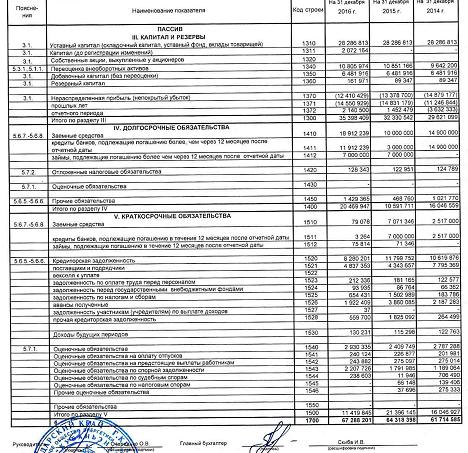 Таблица В.1 – Бухгалтерский баланс ПАО «Кубаньэнерго» за 2016 годПРИЛОЖЕНИЕ ГГодовой отчет за 2015 год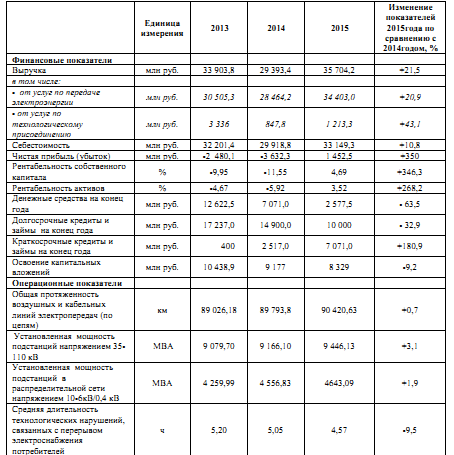 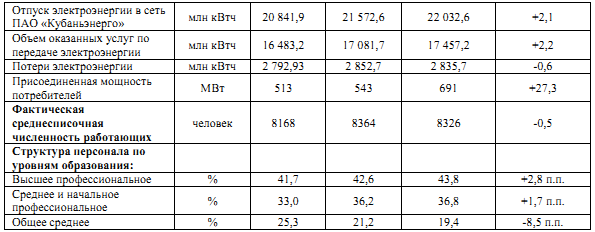 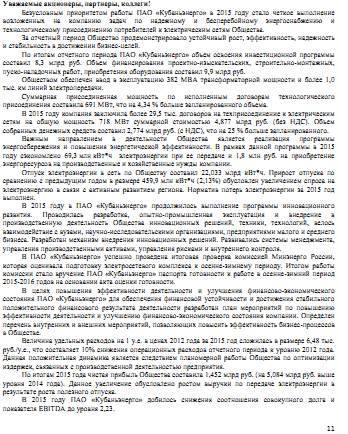 ПРИЛОЖЕНИЕ ДОтчет о финансовых результатах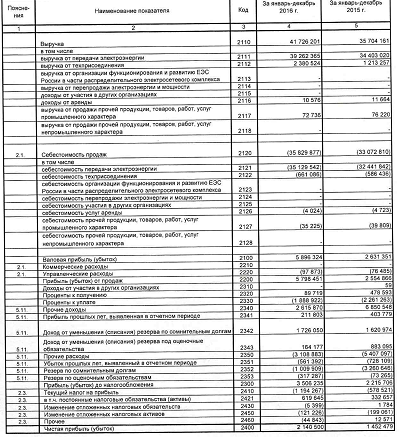 Таблица Д.1 – Отчет о финансовых результатах ПАО «Кубаньэнерго» за 2016 год.Основные показателиОООАОАОПубличноеНепубличноеКоличество учредителейНе более 50Не ограниченоНе более 50Уставный капиталНе менее 10 000 рублейНе менее 100 000 рублейНе менее 10 000 рублейВыход из обществаВозможенНевозможенНевозможенИзменение состава участников (учредителей)1.Обязательное нотариальное удостоверение сделок по отчуждению участниками ООО своих долей как другим участникам, так и 3-им лицам.2.Объяснительное внесение изменений в реестр юридических лиц о смене состава участников1.Сделки по отчуждению акций как акционерам, так и 3-им лицам обязательному нотариальному удостоверению не подлежат.2.Сведения об изменении состава акционеров не вносятся в единый государственный реестр юридических лиц, а отражаются в реестре акционеров, который может вести только регистратор.1.Сделки по отчуждению акций как акционерам, так и 3-им лицам обязательному нотариальному удостоверению не подлежат.2.Сведения об изменении состава акционеров не вносятся в единый государственный реестр юридических лиц, а отражаются в реестре акционеров, который может вести только регистратор.Особенности увеличения капиталаУвеличить уставный капитал гораздо проще, чем у АОВозможно только после регистрации выпуска акций при учрежденииВозможно только после регистрации выпуска акций при учрежденииДоступность сведений об участниках (акционерах)Сведения об участниках являются открытой информацией для третьих лицСведения об участниках являются закрытой информацией для третьих лицСведения об участниках являются закрытой информацией для третьих лицРаспределение прибылиДеление прибыли происходит с учетом веса доли или так, как предписано Уставом обществаДеление прибыли строго пропорционально доле участника в УКПропорциональность может не соблюдатьсяУнитарное предприятиеИмущество находитсяСоздается по решениюОтветственность предприятияНа праве хозяйственного ведения (ГУП (федеральное или субъекта РФ), МУП)В государственной или муниципальной собственностиУполномоченного государственного или муниципального органаСобственник не отвечает по обязательствам предприятияНа праве оперативного управления (казенное предприятие (федеральное, субъекта РФ или муниципальное))В государственной или муниципальной собственностиПравительства РФПредприятие отвечает только по своим обязательствам денежными средствами, не отвечает по обязательствам собственника201420152016ИзмененияИзмененияИзмененияИзмененияИзмененияИзмененияДоля, %Доля, %Доля, %Абсолют, тыс. р Абсолют, тыс. р Относит, %Относит, %Структур,%Структур,%Доля, %Доля, %Доля, %15-1416-1515/1416/1515-1416-151. Внеоборотные активы, всего79,0585,2584,5660501912065227112,4103,86,2-0,691.1. Нематериальные активы0,020,020,04-2401260198,2195,200,021.2. Основные средства76,9783,5183,0962111392200247113,1104,16,54-0,421.3. Долгосрочные финансовые вложения0,070,070,070011001.4. Прочие внеоборотные активы0,10,090,08-25796-710569,788,1-0,01-0,012. Оборотные активы, всего20,9514,7515,44-344637890457673,3109,5-6,20,692.1. Запасы2,382,012,09-17515611546088,1108,9-0,370,082.2. Дебиторская задолженность6,217,6210,5810704772218647127,9145,31,412,962.3. Краткосрочные финансовые вложения---------2.4. Денежные средства и денежные эквиваленты11,464,011,85-4493519-133188036,548,3-7,45-2,162.5. Прочие оборотные активы0,91,100,91153618-98949127,786,00,2-0,19Всего величина активов 10010010026038131969803104,2104,60,00,0201420152016ИзмененияИзмененияИзмененияИзмененияИзмененияИзмененияДоля, %Доля, %Доля, %Абсолют, тыс. р. Абсолют, тыс. р. Относит, %Относит, %Структур,%Структур,%Доля, %Доля, %Доля, %15-1416-1515/1416/1515-1416-153. Капитал и резервы, всего48,050,352,627094433067867109,1109,52,32,33.1. Уставный капитал45,844,042,000100,0100,0-1,8-23.2. Нераспределенная прибыль (непокрытый убыток)-24,1-20,8-18,4150047796827189,992,83,32,44. Долгосрочные обязательства, всего26,016,530,4-5454848987823666,0193,3-9,513,94.1. Заемные средства24,115,628,1-4900000891223967,1189,1-8,512,55. Краткосрочные обязательства, всего26,033,217,0-4650782-9976300133,353,47,2-16,25.1. Заемные средства4,111,00,14554346-6992268280,91,16,9-10,95.2. Кредиторская задолженность17,218,312,31179876-3519551111,170,21,1-6Всего величина пассива10010010026038132969803104,2104,60,00,0ПоказательНормативное значениеЗначение на предприятииКоэффициент абсолютной ликвидности0,2 – 0,50,15Коэффициент критической ликвидности (быстрой ликвидности)0,8 – 1 1Коэффициент текущей ликвидности 2 – 2,5 1,24ПоказательАбсолютное изменение, тыс. р Темп роста, %Темп роста, %Темп роста, %1. Выручка35 704 16135 704 16141 726 20141 726 2016 022 040116,9116,9116,92.Себестоимость продаж33 072 81033 072 81035 829 87735 829 8772 757 067108,3108,3108,33. Валовая прибыль (убыток)2 631 3512 631 3515 896 3245 896 3243 264 973224,1224,1224,14. Прибыль (убыток) от продаж2 554 8662 554 8665 798 4515 798 4513 243 585227,0227,0227,05. Проценты к получению478 593478 59389 71989 719-388 87418,718,718,76. Проценты к уплате2 261 2631 888 9221 888 922-372 341-372 341-372 34183,57. Прочие доходы6 850 5482 615 8702 615 870- 4 234 678- 4 234 678- 4 234 67838,28. Прочие расходы 5 407 0973 108 8833 108 883- 2 298 214- 2 298 214- 2 298 21457,59. Прибыль (убыток) до налогообложения2 215 7063 506 2353 506 2351 290 5291 290 5291 290 529158,210. Чистая прибыль (убыток)1 452 4792 140 5002 140 500688 021688 021688 021147,4Показатель..Рентабельность производства, %4,7810,29